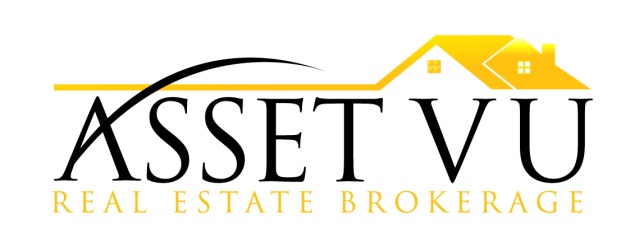 Commission & Payment RequestDate:				Payee Name: 	 	Sponsor:			Property Address:		Commission Check Amt:	Transaction Type:		Lead Type:			Transaction Mgmt:	Fees:				Amount Due:		Notes:  	